Studiebeurzen van het Rotary District 2140en van de Rotary Foundation Academiejaar 2023-2024Toelichting voor de kandida(a)t(e), de begeleiders en de Rotary/Rotaract-peterclubDe Rotary Foundation is één van de belangrijkste private instellingen in de wereld die studiebeurzen aanbiedt op het niveau van universiteits- en hogere onderwijsinstellingen. Deze beurzen worden wereldwijd erkend.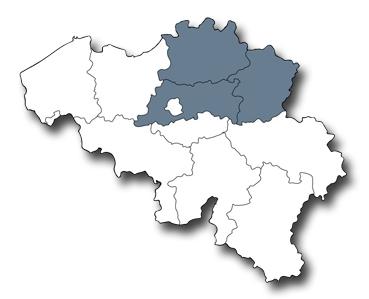 Het District 2140 omvat 82 Rotary Clubs en 16 Rotaract Clubs in de provincies Antwerpen, Limburg, Vlaams-Brabant en enkele Brusselse ClubsBeurzen voor het academiejaar 2023-2024Beurzen van het Rotary District 2140Global Grant Beurzen van de Rotary FoundationBijkomende Beurzen ondersteund door de Rotary FoundationBeurs voor de Vrede: “Peace fellowship” (academiejaar 2024-2025 of 2026)Beurzen van het district 2140Het District 2140 stelt een zevental beurzen ter beschikking, waarvan het bedrag schommelt tussen 2.000 en 10.000 euro met het doel één bijkomend studiejaar (type bijkomende Master of een andere studie die leidt tot een aanvullend diploma) te ondersteunen in een land waar Rotary aanwezig is.Deze beurzen worden uitgereikt aan studenten die:- de Rotary idealen genegen zijn en in staat zijn om in het buitenland als een ambassadeur voor Rotary op te treden.- minstens een master- (of gelijkgesteld) diploma of professionele bachelor hebben behaald of die in het lopende academiejaar dit diploma zullen behalen, - en die wensen zich te vervolmaken aan een universiteit of hogere onderwijsinstelling in het buitenland (dus buiten België).De kandidaat (m/v) moet onderstaande voorwaarden vervullen om deel te nemen aan de selectieprocedure en moet, voorgedragen door een gecertificeerde Rotary-/ Rotaract-club, een aanvraagdossier indienen. Dit dossier is op de website van District 2140 - Foundation ( https://foundation.rotary2140.org/ )  beschikbaar. De kandidaat (m/v) zal vervolgens uitgenodigd worden om voor een jury zijn/haar dossier te verdedigen. De jury bestaat uit Rotary-/Rotaract-leden en Alumni van het district 2140. De jury maakt na afloop bekend wie welke beurs krijgt. De beslissing van de jury wordt in alle onafhankelijkheid en objectiviteit genomen, zij is onherroepelijk en er is geen beroep mogelijk.Voorwaarden om deel te nemen aan de selectie:De kandidaat (m/v) woont en/of verblijft en/of studeert in het District 2140 sinds tenminste 5 jaar, en beheerst de Nederlandse taal (minstens taalniveau Nederlands B2 voor anderstaligen) Hij/zij heeft behaald of behaalt op het einde van het huidige academiejaar, een diploma     hoger onderwijs (master of professionele bachelor) aan een universiteit, een hogeschool of kunstonderwijs.Hij/zij beoogt een specialisatie ter plaatse aan een universiteit of hogere onderwijsinstelling in het buitenland (buiten België) waar hij/zij is aanvaard. Hij/zij beheerst voldoende de voertaal van de colleges van het gastinstituut en bij voorkeur de taal van het gastland.Hij/zij mag geen beurs aanvragen voor de verderzetting van een reeds gestarte studie, zelfs indien de verderzetting hiervan gebeurt in een ander instituut.Hij/zij mag nog niet in het betreffende instituut hebben gestudeerd, tenzij tijdens   deelname aan een Erasmusproject gedurende de normale studiejaren.Hij/zij heeft voorheen nog nooit een Rotarybeurs ontvangen, noch via Rotary International, de Rotary Foundation, een Rotary District of een Rotaryclub. Hij/zij mag niet tezelfdertijd kandideren in een ander Belgisch Rotary District.Hij/zij moet bereid en geschikt zijn om op te treden als ambassadeur van Rotary International, van de Rotary Foundation en van het District 2140. Hiervoor wordt een vorming gegeven door de peterclub en de begeleider.Hij/zij moet tussentijdse semestriële verslagen opmaken alsook een eindverslag waarin de resultaten en ervaringen gedurende de periode van de beurs worden beschreven. Hij/zij zal het eindverslag ook voorstellen aan de peterclub tijdens één van de statutaire vergaderingenNadere specificaties:Een beurs wordt niet toegekend voor het verkrijgen van een doctoraat. Een bijkomende master tijdens een doctoraat is toegelaten.Een kandidaat houder van het diploma ”master in de geneeskunde” kan slechts in uitzonderlijke gevallen kandideren voor een beurs, na de uitdrukkelijke toestemming van de Voorzitter van de Commissie Scholarships, zoals voor het behalen van een bijkomende master of getuigschrift /diploma. Een beurs wordt niet toegekend voor een Eramusverblijf, een eindejaar stage of een verblijf ter gelegenheid van het afsluiten van een thesis.Een Seminarie van de Laureaten (een informatie- en uitwisselingssessie) wordt georganiseerd vóór het vertrek van de laureaten, in aanwezigheid van de begeleiders en teruggekeerde laureaten. De aanwezigheid wordt noodzakelijk geacht, een motivatie voor afwezigheid is nodig. Het seminarie zal plaatsvinden in de week van 28 augustus – 2 september 2023.De aanvraagprocedure staat onderaan dit document beschreven. De “Global Grant” beurs van de Rotary FoundationDe Rotary Foundation financiert jaarlijks studiebeurzen door wereldsubsidies “Global Grants”. Voor het academiejaar 2023-2024 stelt de Rotary Foundation één Global Grant Beurs ter beschikking van de kandidaat die zal worden voorgedragen door een, hiervoor gecertificeerde, club van het district 2140. Een Rotaract-club die voor de eerste keer een kandidaat voordraagt, zal deze kandidaat (m/v) moeten voordragen samen met een Rotaryclub.( Zie the terms and conditions van RI : Rotaract clubs that apply for a global grant must have partnered previously with a Rotary club or district on a global grant-funded project. Districts are responsible for tracking previous Rotaract participation in grants. If one grant sponsor is a Rotaract club, the other needs to be a Rotary club or district) Deze beurs bedraagt 30.000 USD.Deze beurs wordt uitgereikt aan een student die:De Rotary idealen genegen is,Minstens een masterdiploma (of gelijkgesteld diploma) of professionele bachelor hebben behaald of die in het lopende academiejaar dit diploma zal behalen, en die wenst zich te vervolmaken aan een universiteit of hogere onderwijsinstelling in het buitenland (dus buiten België),Het studieproject en de verdere loopbaan wil afstemmen op één van de 7 focusgebieden van de Rotary Foundation (https://foundation.rotary2140.org/nl/content/news/show/5382):Vrede en conflictbeheersingPreventie en behandeling van ziektenWater, sanitatie en hygiëneGezondheid van moeder en kindBasisonderwijs en alfabetiseringEconomische en sociale ontwikkelingLeefmilieuBelangrijke hulpmiddelA Guide to Global Grants (PDF)Global Grant Scholarships Supplement (PDF)            Terms and Conditions for Rotary Foundation Global Grants (PDF)            Areas of Focus Policy Statements (PDF)Voorwaarden om deel te nemen aan de selectie:De kandidaat (m/v) voldoet aan de voorwaarden voor een beurs van het District 2140 (zie hierboven) De kandidaat (m/v) respecteert de regels van de Rotary Foundation (raadpleeg het “Global Grant Scholarship Supplement” op de website van rotary.org) en in het bijzonder de volgende regels:- hij/zij wil zich vervolmaken in één van de 7 focusgebieden van Rotary- hij/zij toont aan dat hij/zij ervaring heeft in het geselecteerde domein en toont aan dat hij/zij na afloop van zijn/haar studies zal blijven werken in dat domein- hij/zij is geen (ere)lid van Rotary / Rotaract- hij/zij heeft geen ontslag genomen uit een Rotary- / Rotaract- club in de afgelopen 36 maanden- hij/zij is geen werknemer van een Rotary- / Rotaract-club, van een Rotary District of van een entiteit die verbonden is met Rotary of Rotary International- hij/zij is geen echtgeno(o)t(e), afstammeling in rechte lijn ((klein)kind, (groot)ouder), of echtgeno(o)t(e) van een afstammeling in rechte lijn van een persoon uit boven opgesomde categorieën.Rotary moet aanwezig zijn in het land waar de kandidaat wil studeren. Hij/zij verbindt er zich toe om het online-aanvraagdossier van de Foundation van Rotary International in te vullen, indien hij/zij genomineerd wordt.  Hij/zij verbindt zich ertoe om twaalf-maandelijkse rapporten en een eindrapport op te stellen, dat handelt over de hele beursperiode.  Dit eindrapport zal tevens voorgesteld worden aan de peterclub, tijdens één van de club vergaderingen.De algemene regels voor de toekenning van een “Global Grant” zijn ook van toepassing op deze beurs (download de “Terms and Conditions for Rotary Foundation Global Grants” (PDF))De studenten die zich kandidaat stellen voor deze Beurs, moeten alle delen van het aanvraagformulier “General Application Form District 2140 – Academiejaar 2023/2024” invullen. Het formulier is beschikbaar op de website van het District 2140  https://foundation.rotary2140.org/Het aanvraagformulier wordt door de Commissie Scholarships van het district 2140 Rotary Foundation beoordeeld (voorafgaand aan het selectiegesprek van de kandidaat met de jury). Deze beoordeling heeft enkel tot doel na te gaan of het dossier volledig is en het volgens de Commissie voldoende kans maakt op een positieve evaluatie door de Rotary Foundation in Evanston. De kandidaat voor deze Beurs zal samen met de kandidaten voor de beurzen van het District 2140 worden beoordeeld en gequoteerd.De jury zal de nominatie voor de Global Grant Beurzen toekennen aan de beste kandidaat die reeds genomineerd was voor een Beurs van het District 2140. Met andere woorden: de genomineerde kandidaat heeft dus steeds de zekerheid over één van beide beurzen.De genomineerde zal daarna samen met de peterclub een online aanvraagdossier voor de “Global Grant” beurs moeten indienen bij de Foundation van Rotary International. Voor de genomineerde die de studies begint in augustus, september of oktober is de deadline 30 juni 2023, voor diegene die later start, 3 maanden vóór de startdatum.De genomineerde zal daarbij geholpen en ondersteund worden door het District 2140. De finale beslissing van toekenning van deze beurs ligt bij de Foundation, waarvan de zetel in Evanston (USA) ligt. Er is geen beroep mogelijk tegen deze beslissing.Indien de Rotary Foundation een Global Grant beurs van 30.000 USD toekent aan een genomineerde kandidaat, zal die in de plaats komen van de beurs van het District. Indien de Rotary Foundation de Global Grant beurs niet toekent, om redenen buiten de wil om van de genomineerde, dan behoudt de genomineerde volledig zijn/haar recht op de door de Jury toegekende beurs van het District 2140. De genomineerde zal dus in elk geval één van beide beurzen ontvangen.De aanvraagprocedure staat onderaan dit document beschreven.AanvraagprocedureVooraleer een aanvraag voor een beurs in te dienen en het dossier op te stellen moet de kandidaat (m/v) zich aanmelden bij een gecertificeerde Rotary- / Rotaract-club in de omgeving waar hij/zij woont, verblijft of studeert, deze club zal dan verder als peterclub optreden en een begeleider aanduiden.   De kandidaat (m/v) voor een Beurs van het District 2140 of voor een “Global Grant”      beurs van de Rotary Foundation vult het aanvraagformulier 2022-2023 voor het academiejaar 2023-2024 in dat men vindt op de internetsite van District 2140  https://foundation.rotary2140.org/ Dit formulier bestaat uit drie delen:- Het Curriculum Vitae.- Het project en de motivering hiervoor.De kandidaat (m/v) die enkel in aanmerking wenst te komen voor een beurs van het Rotarydistrict 2140 dient het specifieke deel “The Rotary Foundation” niet in te vullen 	De kandidatuur voor een GG Scholarship door een Rotaractclub zal steeds mee moeten ondersteund worden door een Rotaryclub- Eén deel in verband met de Rotarypeterclub.De peterclub stuurt het dossier vóór 28 februari 2023 via e-mail in pdf-formaat aan de secretaris van de jury: nele.houben@skynet.be Evaluatie van de kandidatenDe evaluatie gebeurt op basis van het dossier en van een interview dat op 24 of 25 maart   2023 zal plaatsvinden.Het juiste tijdstip en de locatie voor deze selecties zal tijdig worden meegedeeld. De kandidaten dienen een half uur op voorhand aanwezig te zijn en beschikken ieder over 20 tot 30 minuten om zichzelf en hun project voor te stellen en te antwoorden op de vragen van de jury. De evaluatiecriteria zijn het CV, de behaalde diploma's, bijkomende vaardigheden, sociale activiteiten, het studieproject, de motivatie, de financiële noodzaak, kennis van vreemde talen, kennis van Rotary International en de Rotary Foundation, van België, de volledigheid van het dossier, ….Aanwezigheid van de kandidaten op dit interview is verplicht.De beslissing van de Jury is definitief en dient niet gemotiveerd te worden. Er is geen enkel beroep mogelijk.OpmerkingenDe peterclub zorgt ervoor dat de kandidaat (m/v)  voldoende is voorbereid op het interview en in het bijzonder dat men kennis heeft van Rotary International en de Rotary Foundation, en van Vlaanderen en België. De peterclub zorgt er tevens voor dat de kandidaat (m/v)  een clubvergadering bijwoont vóór het interview. Bovendien zal een voorbereidende vergadering voor de kandidaten en begeleiders doorgaan op een nog te bepalen datum. De aanwezigheid wordt ten zeerste aangeraden.Een jurylid kan niet optreden als begeleider of peter van een kandidaat. De student die een beurs ontvangt zal zich inschrijven en deel uitmaken van de Alumni van het District 2140.Indien wegens ernstige reden de studie niet kan aangevat worden in het academiejaar 2023-2024, kan éénmalig de Beurs van het District 2140 worden verschoven naar het volgende academiejaar.  Voor de andere beurzen zal dit afhangen van de specifieke voorwaarden die van toepassing zijn voor deze beurzen.Het bedrag en het aantal toegekende beurzen wordt door de jury vastgelegd. Een beurs dekt zeker niet alle kosten. In de mate van het mogelijke, houdt het bedrag rekening met de levensduurte in het land waar de studie zal plaatsvinden, het voorgestelde totaalbudget, de sociale, familiale en financiële situatie van de kandidaat en de quotering die door de jury werd gegeven.De Beurzen van District 2140 worden in drie keer uitbetaald: 50 % vóór het vertrek, na een bewijs van toelating te hebben voorgelegd, een kopie van de studentenkaart (inschrijving) en verblijfadres ter plaatse, 30% aan het begin van het 2de semester, op voorwaarde dat de bursaal een verslag stuurt naar de voorzitter en secretaris van de jury en ook te kennen geeft dat de studie zal worden afgemaakt, 20% op het einde van de studie wanneer het eindverslag wordt afgegeven. Dit verslag wordt door de laureaat ook voorgesteld bij de peterclub tijdens één van haar club vergaderingen.De uitbetaling van de Rotary Foundation Beurs gebeurt in delen, na voorlegging van betalingsbewijzen.Voor bijkomende informatie, gelieve zich te wenden tot de peterclub of tot Marion Huibrechts, voorzitter van de jury, Koning Albertlei 106, B-2950 Kapellen  e-mail: marion.huibrechts@skynet.be                                                                                  Nele Houben, secretaris van de jury, Mispelaarstraat 30, B-3600 Genke-mail: nele.houben@skynet.beBeurs voor de Vrede – “Peace fellowship”                (Academiejaar 2024-2025)Elk jaar selecteert Rotary wereldwijd kandidaten om te studeren in één van de Rotarycentra voor de Vrede.  Extra informatie kan u vinden op de website van Rotary International (Zie www.rotary.org/en/peace-fellowships).  Rotary kent een beurs toe die dient om zowel de studie- als de verblijfskosten te dekken, alsook de verplaatsingskosten en stagekosten.  Er zijn twee types Beurzen voor de Vrede:MasterRotary biedt een Masteropleiding aan, aan personen met reeds 3 jaar ervaring op vlak van vrede en conflictbeheersing. De programma’s duren 15 tot 24 maanden en omvatten een stage van 2-3 maanden. Een vijftigtal beurzen worden elk jaar toegekend aan één van de volgende universiteiten:Duke University and University of North Carolina, Durham and Chapel Hill, USAInternational Christian University, Tokyo, Japan University of Bradford, Bradford, Verenigd Koninkrijk University of Queensland, Brisbane, Australië Uppsala University, Uppsala, ZwedenCertificaatVoor kandidaten die reeds 5 jaar ervaring hebben in de domeinen vrede en conflictbeheersing, is er een programma van 1 jaar aan de Chulalongkorn University in Bangkok, Thailand of aan de Makerere University in Kampala, Oeganda. Jaarlijks worden er een tachtigtal certificaten toegekend. Voorwaarden om deel te nemen aan de selectie:Voldoen aan alle voorwaarden zoals vermeld in de Rotary Peace Fellowship Application guidelines  www.rotary.org/en/peace-fellowships  De kandidaat (m/v) die een vredesbeurs wenst aan te vragen voor het academiejaar 2024/2025, vult het specifiek formulier in. Het is beschikbaar vanaf 1 februari 2023*. De kandidaat (m/v)  zendt het -zonder, of bij voorkeur met- ondersteuning van een plaatselijke Rotaryclub vóór 15 mei 2023 de aanvraag naar rotarypeacecenters@rotary.org *Data dienen nog bevestigd wordenDeze beurs kan niet gecumuleerd worden met een Beurs van het District 2140.